CCSS Assessment Consortia Sample items Grade 7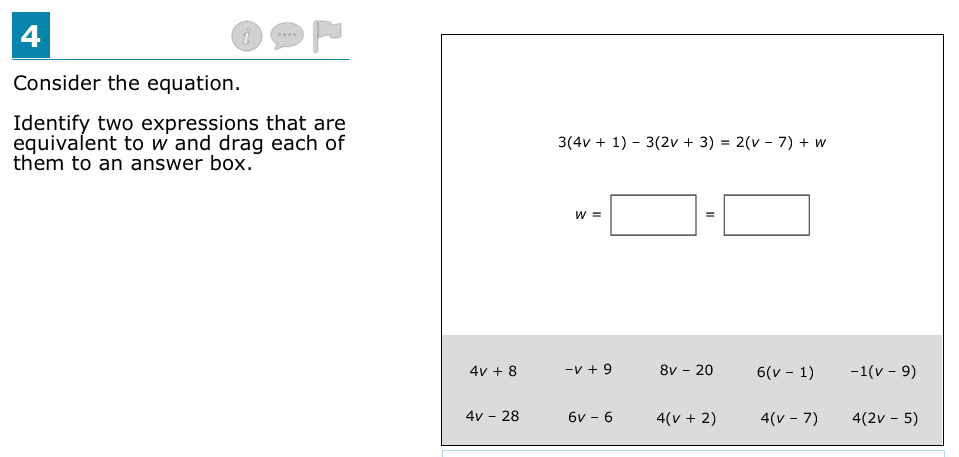 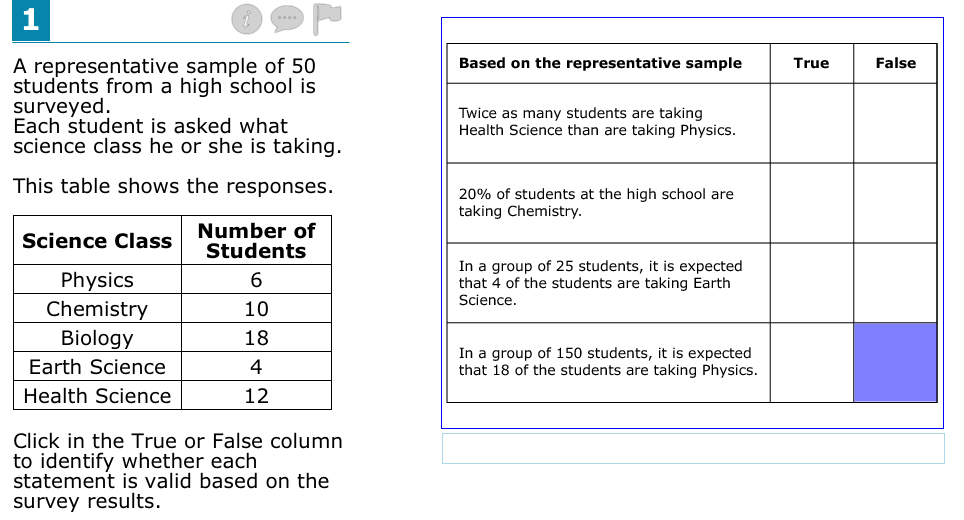 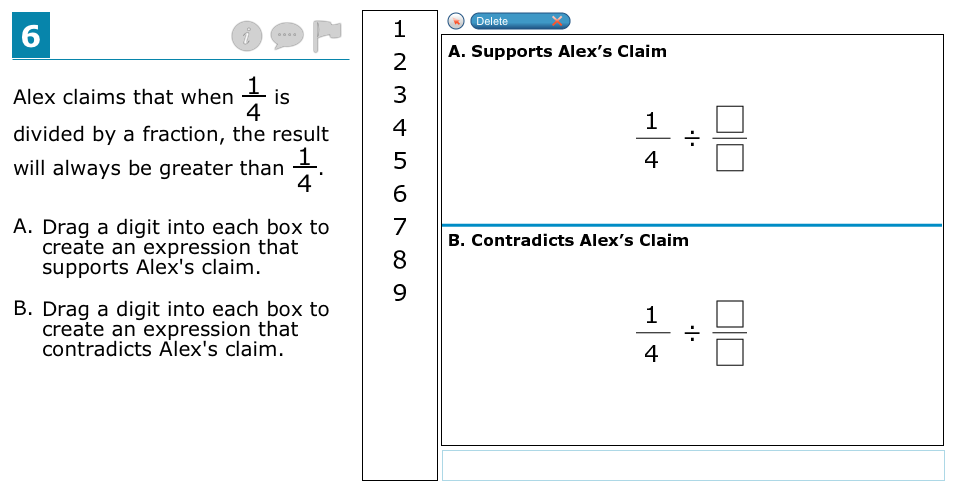 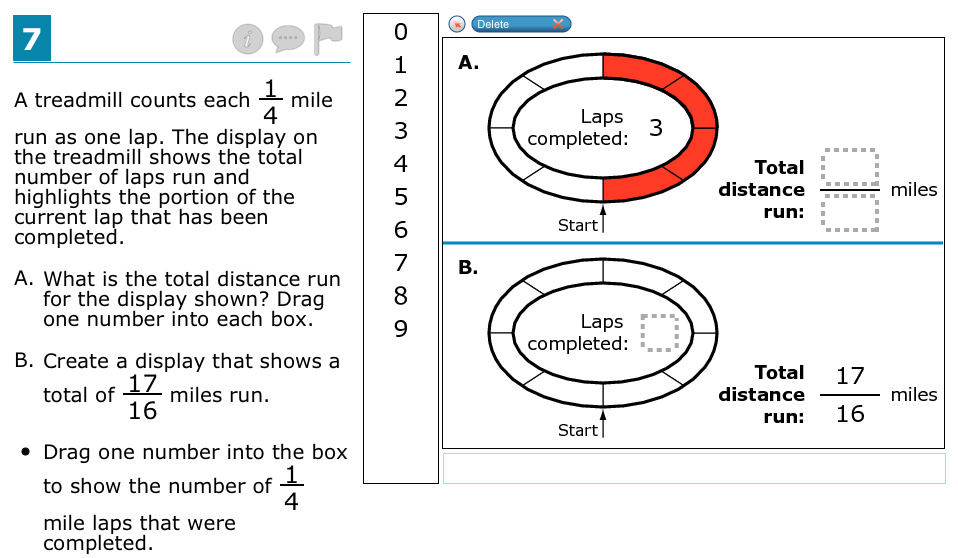 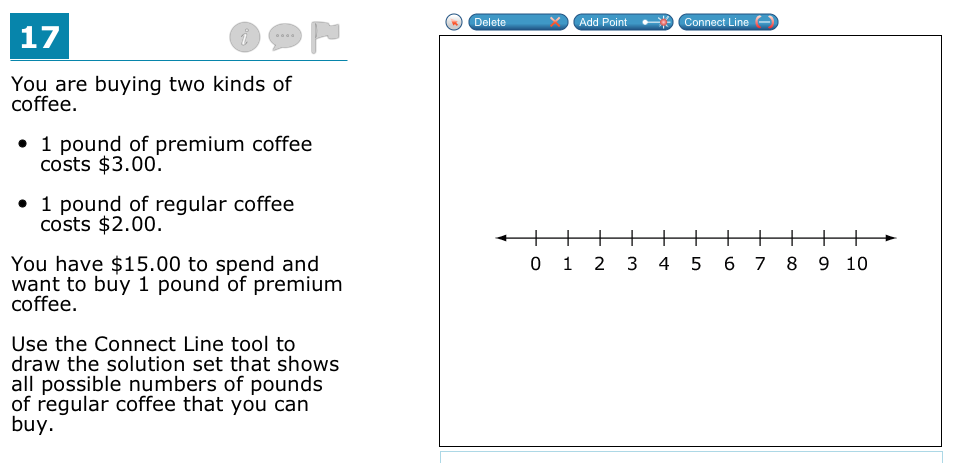 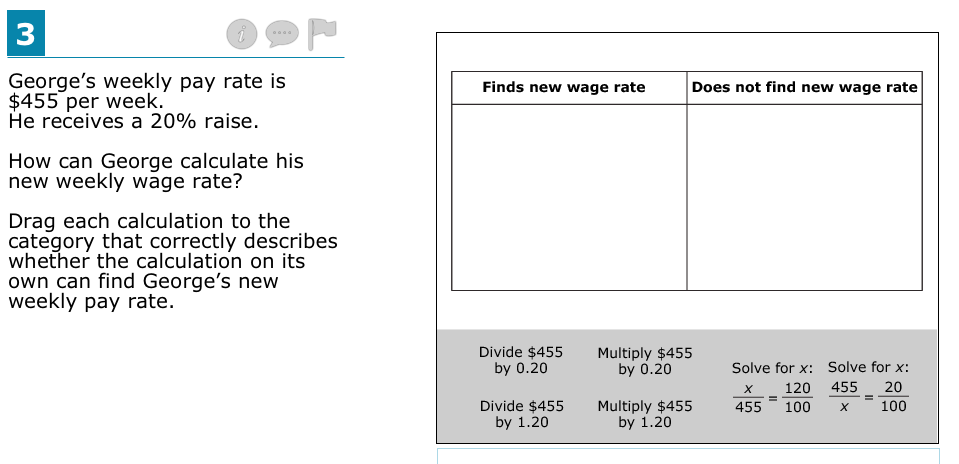 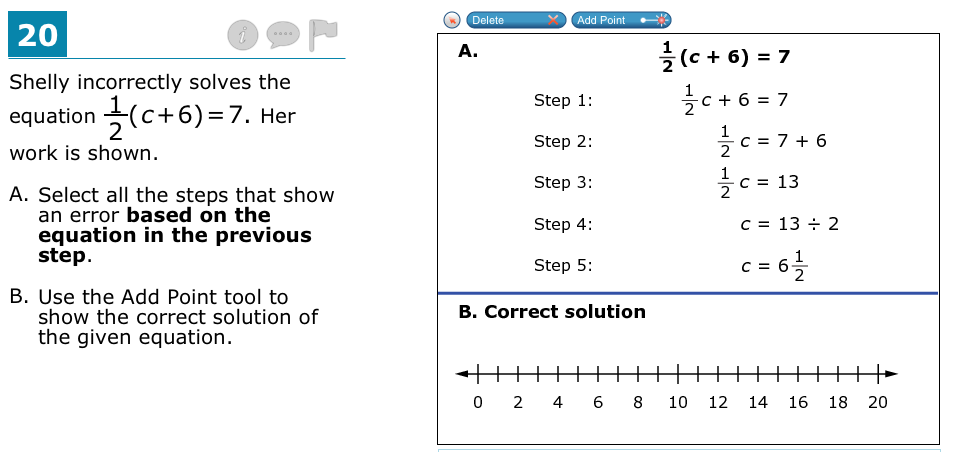 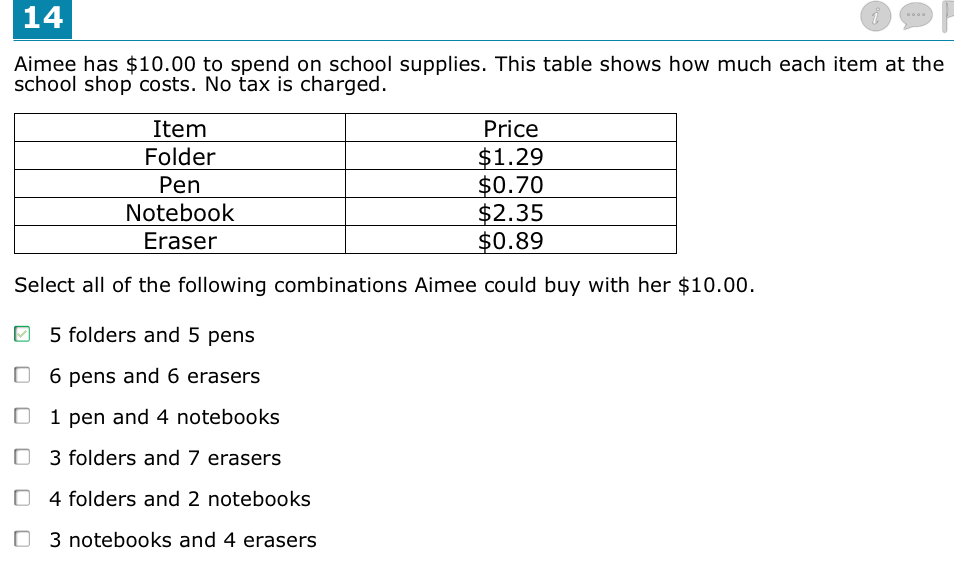 